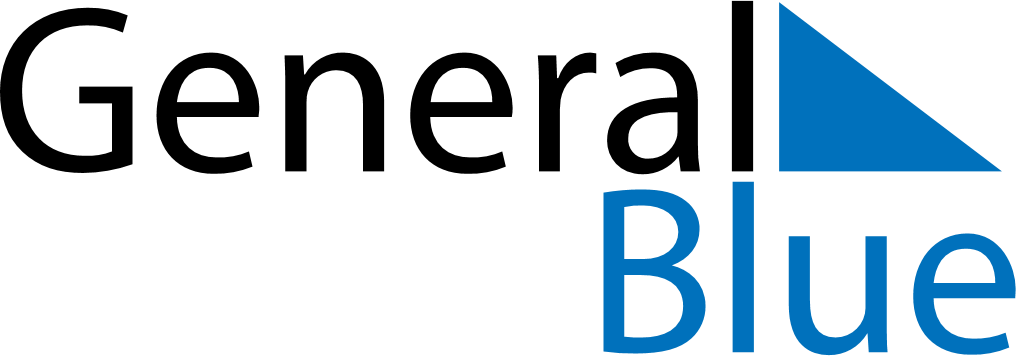 April 2155April 2155April 2155April 2155April 2155SundayMondayTuesdayWednesdayThursdayFridaySaturday123456789101112131415161718192021222324252627282930